Proiect de diplomăAbsolvent:                                                            Coordonator științific:                                      	                          2024  Nume lucrare Absolvent:                                                            Coordonator științific:                                      2024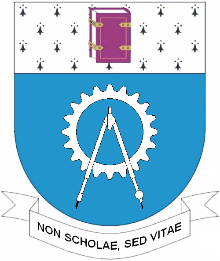 Universitatea Tehnică „Gheorghe Asachi” din IaşiFACULTATEA  DE  MECANICĂ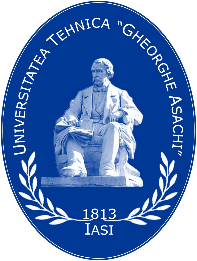 Universitatea Tehnică „Gheorghe Asachi” din IaşiFACULTATEA  DE  MECANICĂ